Torneo di Natale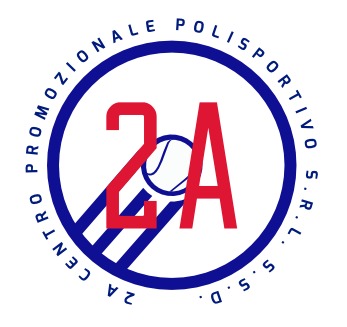 Il giorno Giovedì 3 Gennaio ritrovo alle ore 15:00 Polisportiva 2A       Giocatori:Dentico SophieLa Mendola EliFrancioso MatBrugagnoni El BrugaGelli MattiaMannelli PietroManettui EmaGhinassi SamBetti AleBresci Nic